Subworld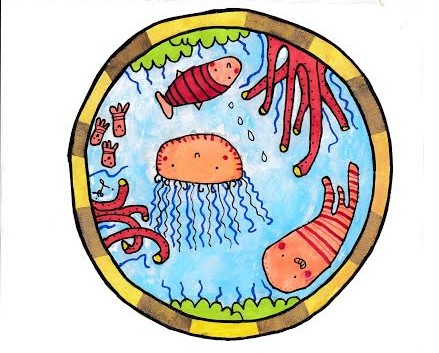 En pjäs av och med sagofen Isadora